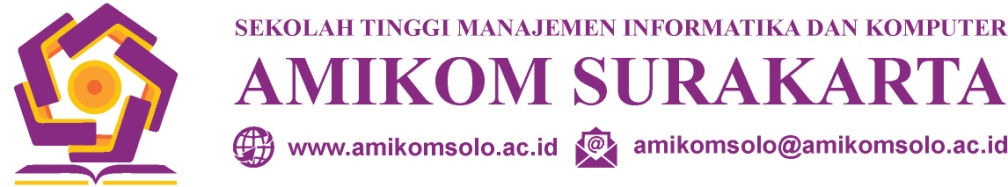 FORMULIR PENDAFTARAN UJIAN PROPOSAL SKRIPSIPROGRAM STUDI S.1 INFORMATIKANIM	:	Nama Lengkap	:	Program Studi	:	Judul Skripsi (Indonesia)	:	Judul Skripsi (Inggris)	:	Pembimbing Utama	:	Pembimbing Pendamping	:	Tanggal Daftar	:	Dokumen yang dilampirkan adalah sebagai berikut :FC. Lembar Persetujuan Proposal Skripsi yang ditandatangani Pembimbing Utama dan Pembimbing PendampingFC. Kartu Rencana Studi semester aktif lengkap dengan foto, tandatangan dan stempel FC. Rekap Nilai dari SIAKADFC. Surat keterangan observasi dari Instansi (jika Skripsi dilakukan dengan observasi di Instansi tertentu)FC. Tanda Terima pengumpulan Laporan KKN dari LPPMBukti lolos Test Plagiasi Turnitin maksimal 40% dari PerpustakaanScreenshoot Review STMIK Amikom Surakarta di Google Local GuideSurat Pernyataan penyelesaian Skripsi bermaterai Rp. 10.000,-Formulir Rekomendasi Ujian Proposal Skripsi dan pembimbing SkripsiFC. Naskah Proposal Skripsi 3 bendelLembar pendaftaran dan kelengkapan dokumen diserahkan ke BAAIK dalam map plastik warna HIJAUSukoharjo, 	Mahasiswa* ISI FORMULIR DENGAN HURUF KAPITAL